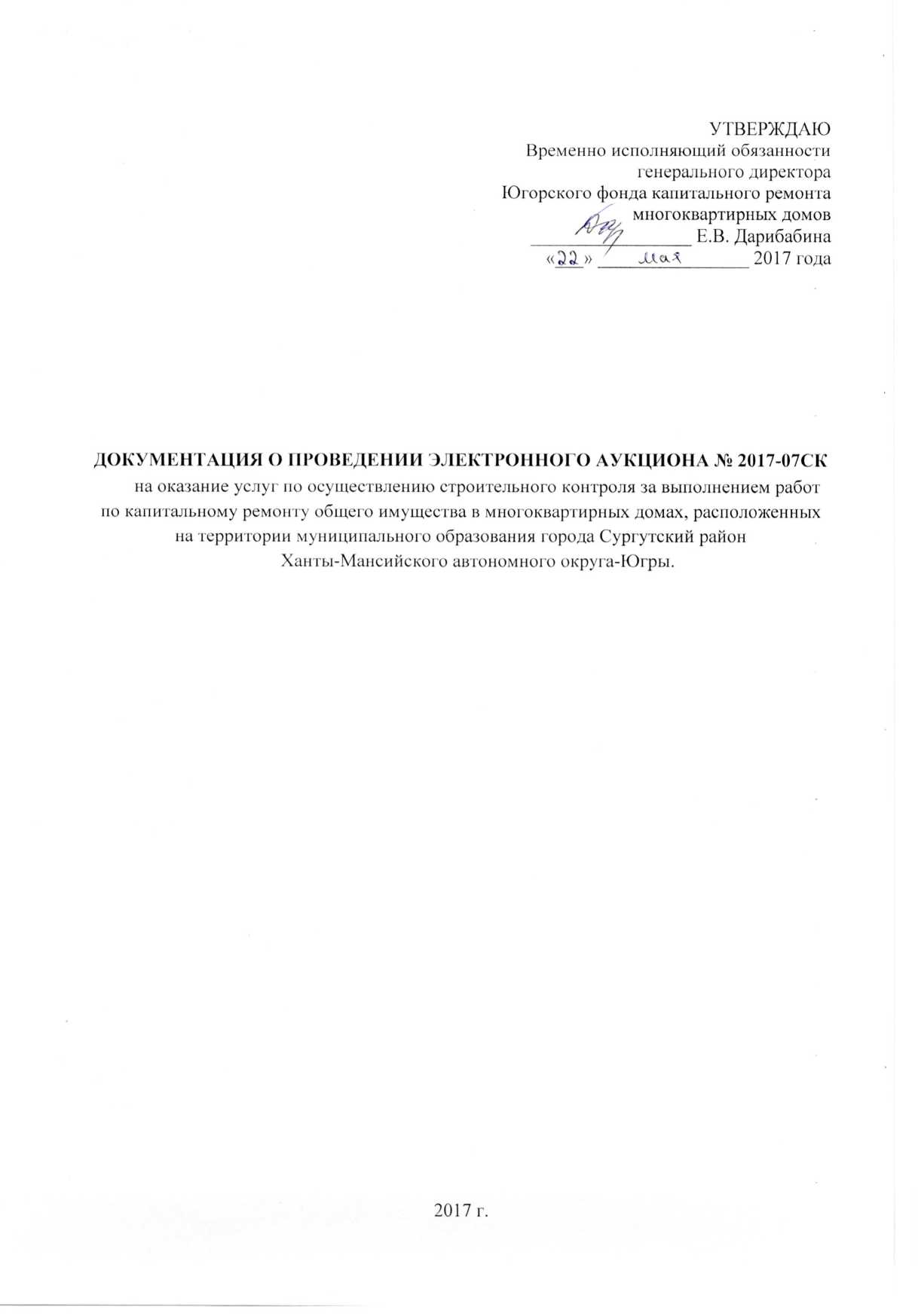 ДОКУМЕНТАЦИЯ О ПРОВЕДЕНИИ ЭЛЕКТРОННОГО АУКЦИОНА № 2017-07СКна оказание услуг по осуществлению строительного контроля за выполнением работ по капитальному ремонту общего имущества в многоквартирных домах, расположенных на территории муниципального образования города Сургутский район Ханты-Мансийского автономного округа-Югры.2017 г.СВЕДЕНИЯ О ПРОВОДИМОМ ЭЛЕКТРОННОМ АУКЦИОНЕНастоящая документация об электронном аукционе (далее по тексту – документация об аукционе) подготовлена в соответствии с постановлением Правительства РФ от 01.07.2016 N 615 "О порядке привлечения подрядных организаций для оказания услуг и (или) выполнения работ по капитальному ремонту общего имущества в многоквартирном доме и порядке осуществления закупок товаров, работ, услуг в целях выполнения функций специализированной некоммерческой организации, осуществляющей деятельность, направленную на обеспечение проведения капитального ремонта общего имущества в многоквартирных домах" (далее по тексту также – постановление Правительства РФ от 01.07.2016 № 615). ПРОЕКТ ДОГОВОРА(Размещено отдельным файлом и является неотъемлемой частью документации об аукционе) ОБОСНОВАНИЕ ЦЕНЫ ДОГОВОРА(Размещено отдельным файлом и является неотъемлемой частью документации об аукционе)IV. АДРЕСНЫЙ ПЕРЕЧЕНЬ МНОГОКВАРТИРНЫХ ДОМОВ(Размещено отдельным файлом и является неотъемлемой частью документации об аукционе)Приложение № 1 к документации о проведении электронного аукционаФОРМА ЗАЯВКИНА УЧАСТИЕ В ЭЛЕКТРОННОМ АУКЦИОНЕПО ИЗВЕЩЕНИЮ № ___ от __________________«	      » ______________ 20__ годаИзучив условия Извещения о проведении электронного аукциона № __________ от __________, и принимая установленные в нём требования и условия, __________(указывается полное наименование, организационно-правовая форма участника электронного аукциона или ФИО индивидуального предпринимателя) в лице ______________ (указывается фамилия, имя, отчество (при наличии) представителя участника электронного аукциона – юридического лица), действующего на основании___________ (указывается документ, на основании которого действует представитель юридического лица или физического лица) просит рассмотреть заявку на участие в электронном аукционе по предмету_____________ (указывается предмет электронного аукциона).Документация о проведении электронного аукциона изучена в полном объеме и признана полной и достаточной для подготовки настоящей Заявки.Настоящим гарантируем достоверность представленной информации и подтверждаем право _____________(указывается наименование заказчика) получать в открытых информационных источниках, в уполномоченных органах власти информацию, уточняющую представленные нами в заявке сведения.Сообщаем о себе следующее:Полное наименование организации и сведения об организационно-правовой форме (или фамилия, имя, отчество (при наличии отчества) для индивидуального предпринимателя): ___________________________________________________________________________Адрес юридического лица (или адрес места жительства – для индивидуального предпринимателя): __________________________________________________________Адрес для почтовых отправлений: ___________________________________________Телефон:_________________________________________________________________Адрес электронной почты: _________________________________________________Учредители (если учредителем является юридическое лицо - указывается его полное наименование и организационно-правовая форма; если учредителем является физическое лицо - указывается его фамилия, имя, отчество) / ИНН учредителя:а) __________________________________/ИНН____________________________________,б) __________________________________/ИНН ___________________________________,в) __________________________________/ИНН____________________________________,Фамилия, имя, отчество членов коллегиального исполнительного органа / ИНН:а) __________________________________/ИНН____________________________________,б) __________________________________/ИНН ___________________________________,в) __________________________________/ИНН____________________________________.Фамилия, имя, отчество лица, исполняющего функции единоличного исполнительного органа/ ИНН:____________________________________/ИНН____________________________________,Фамилия, имя, отчество лиц, уполномоченных действовать от имени участника электронного аукциона:а) ____________________________________________;б) ____________________________________________;в) ____________________________________________;г) ____________________________________________.Паспортные данные (для индивидуального предпринимателя):_____________________________________________________________________________Настоящим _____________(указывается полное наименование и организационно-правовая форма юридического лица или Фамилия Имя Отчество (при наличии отчества) для индивидуального предпринимателя) подтверждает соответствие требованиям, установленным в Документации о проведении электронного аукциона.Приложения: (указываются перечень прилагаемых документов, перечисленных в пункте 22 части I Документации о проведении электронного аукциона).ВНИМАНИЕ!!! ПРИ ЗАПОЛНЕНИИ ЗАЯВКИ НА УЧАСТИЕ В ЭЛЕКТРОННОМ АУКЦИОНЕ ОБЯЗАТЕЛЬНО УКАЗЫВАЕТСЯ: ИНН УЧРЕДИТЕЛЕЙ (ФИЗ. ЛИЦА ИЛИ ЮР. ЛИЦА В ЗАВИСИМОСТИ ОТ ТОГО КТО ЯВЛЯЕТСЯ УЧРЕДИТЕЛЕМ); ИНН КОЛЛЕГИАЛЬНОГО ИСПОЛНИТЕЛЬНОГО ОРГАНА (ПРИ НАЛИЧИИ); ИНН ЕДИНОЛИЧНОГО ИСПОЛНИТЕЛЬНОГО ОРГАНА, А ТАКЖЕ ИНЫЕ СВЕДЕНИЯ И ДОКУМЕНТЫ ПРЕДУСМОТРЕННЫЕ ПУНКТОМ 22 НАСТОЯЩЕЙ ДОКУМЕНТАЦИИ!!!УТВЕРЖДАЮВременно исполняющий обязанности генерального директораЮгорского фонда капитального ремонта многоквартирных домов   _________________ Е.В. Дарибабина              «___» ________________ 2017 года№пунктаНаименование ИнформацияЭлектронный аукцион проводит ЗаказчикЭлектронный аукцион проводит ЗаказчикЭлектронный аукцион проводит ЗаказчикИдентификационный номер электронного аукциона2017-07СКНаименование Заказчика, контактная информацияЗаказчик: Югорский фонд капитального ремонта многоквартирных домов. Место нахождения: 628011, Ханты-Мансийский автономный округ – Югра, г. Ханты-Мансийск, ул. Студенческая, д. 29.Почтовый адрес: 628011, Ханты-Мансийский автономный округ – Югра, г. Ханты-Мансийск, ул. Студенческая, д. 29.Телефон: 8 (3467) 363-137, факс: 8 (3467) 363-138Адрес электронной почты: info@kapremontugra.ruСайт в информационно-телекоммуникационной сети «Интернет», на котором размещены Извещение о проведении электронного аукциона и Документация об электронном аукционе: http://www.kapremontugra.ru/Ответственное должностное лицо: Губенко Владислав Васильевич, телефон: 8 (3467) 318-434, e-mail: gvv@kapremontugra.ruНаименование оператора электронной площадкиАкционерное общество «Единая электронная торговая площадка»Адрес электронной площадки в информационно-телекоммуникационной сети «Интернет»http://www.roseltorg.ruПредмет электронного аукционаОказание услуг по осуществлению строительного контроля за выполнением работ по капитальному ремонту общего имущества в многоквартирных домах, расположенных на территории муниципального образования Сургутский район Ханты-Мансийского автономного округа - ЮгрыМесто, условия и сроки (периоды) оказания услуг Место оказания услуг: в соответствии  с частью IV «АДРЕСНЫЙ ПЕРЕЧЕНЬ МНОГОКВАРТИРНЫХ ДОМОВ» настоящей документации.Условия оказания услуг: определяются в соответствии с частью II. «ПРОЕКТ ДОГОВОРА» настоящей документации.Сроки (периоды) оказания услуг: начало оказания услуг: с момента подписания договора на оказание услуг; окончание: дата приемки комиссией работ по капитальному ремонту общего имущества в многоквартирных домахПеречень, количество и характеристики основных материалов и оборудования в соответствии с требованиями проектной документации, необходимых для выполнения работ (услуг)Не предусмотрено при проведении данного электронного аукционаГрафик оказания услугУслуги оказываются в периоды выполнения подрядной организацией работ по капитальному ремонту общего имущества в многоквартирных домах.В течение 3 (трех) рабочих дней с даты заключения договора исполнитель должен передать заказчику копию приказа о назначении ответственных лиц по осуществлению строительного контроля за выполнением работ по капитальному ремонту общего имущества в многоквартирных домах.           Ежемесячно не позднее 15 числа текущего месяца и 1 числа месяца, следующего за отчетным исполнитель должен предоставлять отчет  о ходе выполнения подрядных работ на объектах, по установленной договором на оказание услуг форме.Итоговый отчет предоставляется исполнителем за 1 (один) календарный день до прибытия на объекты для участия в работе приемочной комиссииНачальная (максимальная) цена договора429 763,81 рубля (четыреста двадцать девять тысяч семьсот шестьдесят три рубля восемьдесят одна копейка), в т.ч. НДС (18%) 65 557,19 руб. (шестьдесят пять тысяч пятьсот пятьдесят семь рублей девятнадцать копеек).Начальная (максимальная) цена договора на оказание услуг по осуществлению строительного контроля за выполнением работ по капитальному ремонту общего имущества в многоквартирных домах определена в соответствии с постановлением Правительства Российской Федерации от 21.06.2010 № 468 «О порядке проведения строительного контроля при осуществлении строительства, реконструкции и капитального ремонта объектов капитального строительства» в размере 2,14% от стоимости работ по капитальному ремонту общего имущества в многоквартирных домах (без учета затрат на проектные работы)Обоснование цены договораСодержится в части III «ОБОСНОВАНИЕ ЦЕНЫ ДОГОВОРА» настоящей документацииИсточник финансированияФорма, срок и порядок оплаты услугСтоимость оказанных услуг определяется как процент (размер устанавливается по результатам электронного аукциона) от стоимости выполненных подрядной организацией и принятых заказчиком работ по капитальному ремонту общего имущества на объекте, указанной в справке о стоимости выполненных работ и затрат по форме КС-3 (без учета затрат на проектные работы).Стоимость услуг включает все налоги, сборы, платежи и иные затраты исполнителя, так или иначе связанные с оказанием услуг, предусмотренных договором.Оплата оказанных услуг производится заказчиком в течение 10 (десяти) рабочих дней со дня подписания сторонами акта оказанных услуг. Оплата производится заказчиком в рублях, путем перечисления безналичных денежных средств на расчетный счет исполнителя, указанный в договоре. Выплата авансовых платежей по договору не предусмотренаСведения о валюте, используемой для формирования цены договора и расчетов с исполнителямиРоссийский рубльПорядок применения официального курса иностранной валюты к рублю Российской Федерации, установленного Центральным банком Российской Федерации и используемого при оплате договораНе применяетсяПорядок сдачи-приемки оказанных услугСодержится в части II «ПРОЕКТ ДОГОВОРА» настоящей документацииТребования к сроку предоставления гарантий на оказанные услугиНе менее 5 лет со дня подписания соответствующего акта о приемке оказанных услугФорма, порядок, дата начала и окончания срока предоставления участникам электронного аукциона разъяснений положений документации об электронном аукционеПодрядная организация, включенная в реестр квалифицированных подрядных организаций, вправе направить оператору электронной площадки, на которой планируется проведение электронного аукциона, запрос о даче разъяснений положений документации об электронном аукционе. Запрос направляется в виде электронного документа через сайт оператора электронной площадки в соответствии с регламентом работы электронной площадки.При этом такое заинтересованное лицо вправе направить не более чем три запроса о даче разъяснений положений документации об электронном аукционе в отношении одного электронного аукциона. В течение одного часа после поступления указанного запроса он направляется оператором электронной площадки заказчику.В течение двух рабочих дней со дня поступления от оператора электронной площадки запроса, заказчик размещает на официальном сайте и сайте оператора электронной площадки разъяснения положений документации об электронном аукционе с указанием предмета запроса, наименования заинтересованного лица, подавшего запрос, если такой запрос поступил заказчику не позднее, чем за три дня до дня окончания срока подачи заявок на участие в электронном аукционе. Разъяснение положений документации об электронном аукционе не должно изменять ее суть.Дата начала предоставления разъяснений положений документации об аукционе «23» мая 2017 года;Дата окончания предоставления разъяснений положений документации об аукционе «20» июня 2017 годаЕсли последний день срока приходится на нерабочий день, днем окончания срока считается ближайший следующий за ним рабочий день (ст.193 Гражданского кодекса РФ)Порядок и срок отзыва заявок на участие в электронном аукционе, порядок внесения изменений в заявкиУчастник электронного аукциона, подавший заявку на участие в электронном аукционе, вправе отозвать заявку не позднее дня окончания срока подачи заявок с направлением оператору электронной площадки уведомления об отзыве заявки.Внесение изменений в заявку на участие в электронном аукционе осуществляется через сайт оператора электронной площадки в соответствии с регламентом работы электронной площадки. Изменения, которые вносятся в заявку на участие в электронном аукционе, должны быть подписаны усиленной неквалифицированной электронной подписьюДата начала срока подачи заявок на участие в электронном аукционе«23» мая 2017 годаДата и время окончания срока подачи заявок на участие в электронном аукционе «23» июня 2017 года 16 часов 00 минут (время местное (MSK+2) UTC+5) Екатеринбург)Дата завершения рассмотрения заявок на участие в электронном аукционе«26» июня 2017 годаДата проведения электронного аукциона«29» июня 2017 года (время проведения электронного аукциона устанавливается оператором электронной площадки)Требования к содержанию и составу заявки на участие в электронном аукционеЗаявка на участие в электронном аукционе направляется участником электронного аукциона оператору электронной площадки в форме электронного документа, содержащего следующие документы и сведения:а) документы и сведения об участнике электронного аукциона, подавшем заявку на участие в электронном аукционе - полное наименование, сведения об организационно-правовой форме, адрес юридического лица, идентификационный номер налогоплательщика (при наличии) учредителей, членов коллегиального исполнительного органа, лица, исполняющего функции единоличного исполнительного органа участника электронного аукциона - для юридического лица; фамилия, имя, отчество, паспортные данные, сведения о месте жительства, номер контактного телефона - для индивидуального предпринимателя;б) документ, подтверждающий полномочия лица на осуществление действий от имени участника электронного аукциона.Порядок подачи заявки на участие в электронном аукционеПодать заявку на участие в электронном аукционе может только лицо, включенное в реестр квалифицированных подрядных организаций и прошедшее регистрацию на электронной площадке.Участник аукциона вправе подать только одну заявку на участие в электронном аукционе.Заявка на участие в электронном аукционе направляется участником аукциона оператору электронной площадки в форме электронного документа, содержащего документы и сведения предусмотренные пунктом 22 настоящей документации об аукционе. Заявка на участие в электронном аукционе, подготовленная участником аукциона, должна быть cоставлена на русском языке. Входящие в заявку на участие в электронном аукционе документы, оригиналы которых выданы участнику аукциона третьими лицами на ином языке, могут быть представлены на этом языке при условии, что к ним будет прилагаться перевод на русский язык. В случае противоречия оригинала и перевода преимущество будет иметь перевод.Все документы, входящие в состав заявки на участие в электронном аукционе, должны иметь четко читаемый текст.Сведения, содержащиеся в заявке на участие в электронном аукционе, не должны допускать двусмысленных толкований.Не может являться участником аукциона лицо, являющееся подрядной организацией, выполняющей работы по капитальному ремонту общего имущества в многоквартирных домах, в отношении которых осуществляется строительный контроль по настоящему аукциону.Рекомендуемая форма заявки: участникам аукциона рекомендуется формировать  заявку на участие в электронном аукционе согласно приложению 1 к настоящей документации об электронном аукционеРазмер обеспечения заявок на участие в электронном аукционеОбеспечение заявки на участие в электронном аукционе предусмотрено в следующем размере: 1% от начальной (максимальной) цены договора, что составляет 4 297,64 рублей (четыре тысячи двести девяносто семь рублей шестьдесят четыре копейки)Реквизиты счета для внесения денежных средств в качестве обеспечения заявок на участие в электронном аукционеДенежные средства, внесенные в качестве обеспечения заявок, при проведении электронных аукционов перечисляются на счет оператора электронной площадки в банкеШаг аукционаСоставляет от 0,5% до 5% начальной (максимальной) цены договораУсловия договора об оказании услугСогласно части II «ПРОЕКТ ДОГОВОРА» настоящей документацииУсловия признания 
победителя электронного  аукциона или иного участника аукциона уклонившимися от заключения договора В случае если победитель электронного аукциона или участник электронного аукциона, заявке которого присвоен второй номер, или единственный участник электронного аукциона в срок, предусмотренный документацией об электронном аукционе, не представил заказчику подписанный договор и (или) не представил обеспечение исполнения договора, то победитель электронного аукциона, либо участник электронного аукциона, заявке которого присвоен второй номер, либо единственный участник электронного аукциона признается уклонившимся от заключения договораЗаключение договора по результатам электронного аукциона Договор не может быть заключен ранее, чем через 10 дней и позднее чем через 20 дней со дня размещения на официальном сайте протокола проведения электронного аукциона, либо протокола рассмотрения единственной заявки на участие в электронном аукционеРазмер обеспечения исполнения договора. Способы, срок и порядок предоставления обеспечения исполнения договора Обеспечение исполнения договора на участие в электронном аукционе предусмотрено в следующем размере: 3% начальной (максимальной) цены договора, что составляет  12 892,91 рубля (двенадцать тысяч восемьсот девяносто два рубля девяносто одна копейка).Договор заключается только после предоставления участником электронного аукциона, с которым заключается договор, обеспечения исполнения договора в размере, указанном в извещении о проведении электронного аукциона. Если при проведении электронного аукциона участником аукциона, с которым заключается договор, предложена цена, которая на 25 и более процентов ниже начальной (максимальной) цены договора, договор заключается только после предоставления таким участником обеспечения исполнения договора в размере, превышающем в 1,5 раза размер обеспечения его исполнения, указанный в документации об электронном аукционе, но не менее чем в размере аванса (если договором об оказании услуг предусмотрена выплата аванса).Исполнение договора обеспечивается:а) банковской гарантией, выданной банком, включенным в перечень банков, отвечающих установленным требованиям для принятия банковских гарантий в целях налогообложения, предусмотренный статьей 74.1 Налогового кодекса Российской Федерации (далее - банковская гарантия);б) обеспечительным платежом.Способ обеспечения исполнения договора определяется участником электронного аукциона, с которым заключается договор, самостоятельно. Банковская гарантия оформляется в письменной форме на бумажном носителе или в форме электронного документа, подписанного усиленной неквалифицированной электронной подписью лица, имеющего право действовать от имени банка (далее - гарант), на условиях, определенных гражданским законодательством, и должна соответствовать следующим требованиям:а) быть безотзывной;б) максимальное отношение совокупной суммы кредитных требований банка к одному заемщику или группе связанных заемщиков к собственным средствам (капиталам) банка не должно превышать 25 процентов, установленных Инструкцией Центрального Банка Российской Федерации;в) банковская гарантия должна быть выдана банком, имеющим действующую лицензию Центрального Банка Российской Федерации;г) требование к банковской гарантии может быть предъявлено гаранту для выплаты суммы обеспечения исполнения обязательств по решению заказчика в случае неисполнения участником электронного аукциона своих обязательств по договору об оказании услуг и (или) в случае расторжения договора об оказании услуг;д) срок действия банковской гарантии должен превышать срок выполнения работ по договору об оказании услуг не менее чем на 90 дней.В банковской гарантии, помимо сведений, предусмотренных пунктом 4 статьи 368 Гражданского кодекса Российской Федерации, должно быть указано:а) право заказчика представлять письменное требование к уплате денежной суммы и (или) ее части по банковской гарантии в случае неисполнения и (или) в случае ненадлежащего исполнения подрядной организацией своих обязательств, обеспеченных банковской гарантией;б) право заказчика на передачу права требования к банковской гарантии при перемене заказчика в случаях, предусмотренных законодательством Российской Федерации, с предварительным извещением об это гаранта;в) условие о том, что расходы, возникающие в связи с перечислением денежной суммы гарантом по банковской гарантии, несет гарант;г) перечень документов, представляемых заказчиком банку одновременно с требованием к осуществлению уплаты денежной суммы по банковской гарантии - расчет суммы, включаемой в требование к банковской гарантии;д) сумма банковской гарантии должна быть равна сумме обеспечения исполнения обязательств по договору, указанной в извещении о проведении электронного аукциона (в российских рублях);е) безусловное право заказчика на истребование суммы банковской гарантии полностью или частично в случае неисполнения, и (или) в случае ненадлежащего исполнения подрядной организацией своих обязательств по договору в предусмотренные сроки, и (или) в случае расторжения договора;ж) платеж по банковской гарантии должен быть осуществлен гарантом в течение 5 банковских дней после поступления требования бенефициара;з) условие, согласно которому исполнением обязательств гаранта по банковской гарантии является фактическое поступление денежных сумм на счет, на котором в соответствии с законодательством Российской Федерации учитываются операции со средствами, поступающими заказчику;и) обязанность гаранта уплатить бенефициару неустойку за просрочку исполнения обязательств по банковской гарантии в размере 0,1 процента денежной суммы, подлежащей уплате, за каждый день допущенной просрочки;к) отлагательное условие, предусматривающее заключение договора банковской гарантии по обязательствам принципала, в случае предоставления банковской гарантии в качестве обеспечения исполнения договора.Изменения, вносимые в договор, не освобождают гаранта от исполнения обязательств по банковской гарантии.Недопустимо включение в банковскую гарантию:а) положений о праве гаранта отказывать в удовлетворении требования к платежу по банковской гарантии, в случае непредставления гаранту бенефициаром уведомления о нарушении принципалом условий договора или расторжении договора;б) требований к предоставлению бенефициаром гаранту отчета об исполнении договора.Заказчик рассматривает поступившую в качестве обеспечения исполнения договора об оказании услуг банковскую гарантию в срок, не превышающий 5 рабочих дней со дня ее поступления.Банковская гарантия, предоставляемая участником электронного аукциона в качестве обеспечения исполнения договора, информация о ней и документы, должны быть включены в реестр банковских гарантий. Такие информация и документы должны быть подписаны усиленной неквалифицированной электронной подписью лица, имеющего право действовать от имени банка. В течение одного рабочего дня после включения таких информации и документов в реестр банковских гарантий банк направляет принципалу выписку из реестра банковских гарантийРеквизиты счета для внесения обеспечения исполнения договора (в случае, если участник аукциона выбрал обеспечение исполнения договора в виде обеспечительного платежа)Денежные средства зачисляются Исполнителем на следующие реквизиты:Получатель: Югорский фонд капитального ремонта многоквартирных домовБанковские реквизиты: Филиал «Западно-Сибирский» ПАО Банка «ФК  ОТКРЫТИЕ» Расчетный счет: 40703810200000000671Корреспондентский счет: 30101810465777100812БИК 047162812ИНН/КПП 8601999247/860101001.Получатель платежа: Югорский фонд капитального ремонта многоквартирных домов.Факт внесения денежных средств в качестве обеспечения исполнения договора подтверждается платежным поручением с отметкой банка об оплатеВозможность заказчика изменить условия договораПредусмотрена.Может быть увеличена цена договора по соглашению сторон в ходе его исполнения, но не более чем на 10 процентов в связи с пропорциональным увеличением объема выполнения работ, услуг. Цена договора может быть снижена по соглашению сторон при уменьшении предусмотренных договором объемов работ (услуг)Условия заключения договора с участником аукциона, с которым заключается договор по предложенной цене, которая на 25 и более процентов ниже начальной (максимальной) цены договораЕсли при проведении электронного аукциона участником аукциона, с которым заключается договор, предложена цена, которая на 25 и более процентов ниже начальной (максимальной) цены договора, договор заключается только после предоставления таким участником обеспечения исполнения договора об оказании услуг в размере, превышающем в 1,5 раза размер обеспечения его исполнения, указанный в документации об электронном аукционе, но не менее чем в размере аванса (если договором об оказании услуг предусмотрена выплата аванса)